PCCC Job Description 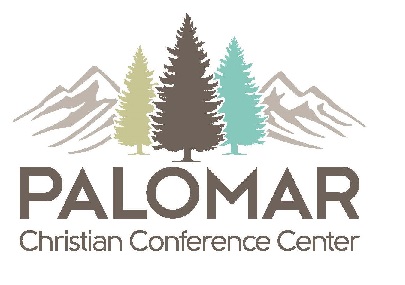 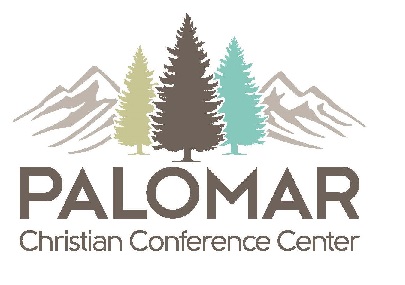 THIS FORM MUST BE COMPLETED FOR ALL STAFF(Must be submitted to HR before first day of work)Name: Position: Retreat Coordinator			Date Revised: 9/29/20Reports To: Executive Director		FLSA Status: Non-Exempt	POSITION SUMMARYResponsible for the effective communication and coordination of the office and details of retreat planning between guest group leaders and PCCC staff to ensure a successful retreat.ESSENTIAL DUTIES AND RESPONSIBILITIESCoordinates all activities of guest groups booked at Palomar.Generates and mails or electronically delivers correspondence with guest group leaders including, negotiated contract, and detail sheet 6 weeks prior to the retreat date. Responsible to communicate and confirm requested services and scheduling of these details to appropriate department supervisors.Ensure complete and current certificates of insurance and waivers are received prior to each guest’s group arrival.Ensure timely receipt of deposit and signature page in accordance with process guidelines.Responsible for checking-in group leaders upon arrival, confirming details and making adjustments at request of the group leader. Communicate with Accommodations and Food Service staff to fulfill guest requests.Communicate and negotiate payment policies with guest group leaders. Provides and ensures receipt of liability release forms required by PCCC.Provides other information and forms as needed by group leaders.Schedule and delivers guest group greetings. Reports on guest groups at general staff meetings.Prepares activity sheets, and reports at weekly supervisor meeting. Generates and provides copies of activity sheets for guest groups to all department supervisors.Assists and greets guests in the office and answers phone when needed.Prepare documentation for the board as directed.Responsible for the day to day operations of the office.Keep regular, timely attendance while maintaining a clean, safe, and unobstructed workplace.Must take part in the fire evacuation plan for the specific area assigned. The employee must accept the lodging from PCCC as a condition of employment in order to carry out responsibilities as outlined in the fire evacuation plan. The employee would not be able to perform this service without the lodging. * These duties are not exhaustive; with consideration of the job requirements and employee’s skills, this job description may be amended at the discretion of the employee’s immediate supervisor.JOB SKILLS AND QUALIFICATIONSDemonstrates a personal relationship with God through Jesus Christ, exercising personal faith through consistent daily living in accordance to God’s Word.Understands the mission of Palomar Christian Conference Center and is in agreement with its Statement of Faith, and submits all other goals and desires to that main goal.Possesses excellent verbal and written communication skills.Possesses interpersonal skills such as are required to maintain positive relations with both staff and guests.Possesses excellent customer service skills and presents a professional appearance and demeanor.Possesses strong attention to detail and organization while managing multiple priorities.Is proficient in basic Microsoft applications (Windows, Office, etc.) TYPICAL WORK SCHEDULE 8 hours per day, 40 hours per weekThe above statements are intended to describe the general nature and level of work being performed by people assigned to this position. They are not to be construed as an exhaustive list of all responsibilities, duties, and skills required of personnel. All personnel may be required by their immediate supervisor to perform duties outside of their normal responsibilities.I have read and received a copy of my job description.  I understand this overrides any previous written or verbal communications I have received.  I further understand that I am expected to follow my job as is outlined and if I have any questions concerning what is expected of me, I will speak with my immediate supervisor.Print:		Sign:		Date:	